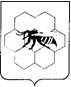 АДМИНИСТРАЦИЯсельского поселения         Майскоемуниципального района         Пестравский Самарской области,446178 с.Майское, ул.Центральная, 13Тел/факс: 8(846)7423338Тел: 2-33-74Эл.почта: ad-spmaiskoe@mail.ruП О С Т А Н О В Л Е Н И Е 22.03.2021 года   № 15	Руководствуясь ст.28 Федерального закона № 131-ФЗ от 06.10.2003 года «Об общих принципах организации местного самоуправления Российской Федерации», ст.8 Градостроительного кодекса Российской Федерации, нормативными положениями Устава сельского поселения Майское муниципального района Пестравский Самарской области и Правилами землепользования и застройки сельского поселения Майское муниципального района Пестравский Самарской области утвержденными Решением Собрания представителей  сельского поселения Майское муниципального района Пестравский Самарской области  № 2 от 15.03.2017г. администрация сельского поселения Майское муниципального района Пестравский Самарской области,ПОСТАНОВЛЯЕТ:Утвердить Проект межевания территории земельных участков:- кадастровый номер 63:28:0000000:ЗУ1 общей площадью 504 кв.м., расположенный по адресу: Самарская область, Пестравский район, сельское поселение Майское, село Майское, ул.Центральная, д.3, категория земли – земли населенных пунктов, территориальная зона Ж2 – зона застройки малоэтажными жилыми домами, вид разрешенного использования – «многоквартирная жилая застройка», кадастровый квартал: 63:28:1202011;	- кадастровый номер 63:28:0000000:ЗУ2 общей площадью 487 кв.м., расположенный по адресу: Самарская область, Пестравский район, сельское поселение Майское, село Майское, ул.Центральная, д,5, категория земли – земли населенных пунктов, территориальная зона Ж2 – зона застройки малоэтажными жилыми домами, вид разрешенного использования – «многоквартирная жилая застройка», кадастровый квартал: 63:28:1202011; - кадастровый номер 63:28:1202007:ЗУ3 общей площадью 487 кв.м., расположенный по адресу: Самарская область, Пестравский район, сельское поселение Майское, село Майское, ул.Центральная, д.7, категория земли – земли населенных пунктов, территориальная зона Ж2 – зона застройки малоэтажными жилыми домами, вид разрешенного использования – «многоквартирная жилая застройка», кадастровый квартал: 63:28:1202011;- кадастровый номер 63:28:1202006:ЗУ4 общей площадью 350 кв.м., расположенный по адресу: Самарская область, Пестравский район, сельское поселение Майское, село Майское, ул.Центральная, д.6, категория земли – земли населенных пунктов, территориальная зона Ж2 – зона застройки малоэтажными жилыми домами, вид разрешенного использования – «многоквартирная жилая застройка», кадастровый квартал: 63:28:0000000;- кадастровый номер 63:28:1202006:ЗУ5 общей площадью 350 кв.м., расположенный по адресу: Самарская область, Пестравский район, сельское поселение Майское, село Майское, ул.Центральная, д.8, категория земли – земли населенных пунктов, территориальная зона Ж2 – зона застройки малоэтажными жилыми домами, вид разрешенного использования – «многоквартирная жилая застройка», кадастровый квартал: 63:28:0000000;- кадастровый номер 63:28:0000000:ЗУ6 общей площадью 765 кв.м., расположенный по адресу: Самарская область, Пестравский район, сельское поселение Майское, село Майское, ул.Центральная, д.12, категория земли – земли населенных пунктов, территориальная зона Ж2 – зона застройки малоэтажными жилыми домами, вид разрешенного использования – «многоквартирная жилая застройка», кадастровый квартал: 63:28:0000000.2. Постановление вступает в силу на следующий день после его официального опубликования.3. Контроль за исполнением настоящего постановления возложить на главу администрации сельского поселения Майское Ланкина П.В.Глава администрации сельского  поселения Майское муниципального района Пестравский Самарской области                                                                        П.В.ЛАНКИНОб утверждении проекта межевания территории земельных участков под многоквартирными домами, располо-женными: Самарская область, Пестрав-ский район, сельское поселение Майское, с.Майское, ул.Центральная 